Asim 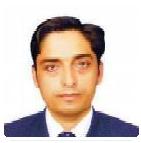 Email: asim-393866@2freemail.com Project Execution Expertise, Skilled Supervisor, Problem SolverSenior Electrical EngineerProfile SummaryI am a Senior Electrical Engineer who has more than 11+ years of experience working at renowned companies in Saudi Arabia and Pakistan. I have strong skills and understanding of electrical engineering, equipment installation, maintenance, project supervision, planning and implementation.I also have a B.Tech (Hons) qualification with an excellent record of leading teams and supervising large-scale projects. My professional traits include; task management, decision-making, team leadership, coordination, adaptability and communication.Skills & Vocational StrengthsElectrical Maintenance I Equipment Maintenance I Installation & Troubleshooting I Electrical Codes Knowledge I Estimation & Planning I Power Generation I Power Utilization I Power Transmission & Distribution I Confined Space Operation I Communication I Supervision I Safety Management I Leadership Skills I Team Work I Decision-making I MS Office Suite ICareer SnapshotEmployment ProfileKSASenior Electrical EngineerKey Contributions & Achievements:	Nov 2015 – July 2019Led and managed a team of over 300 including Site Engineers, Foreman, Leadsman, Electrician and Helpers during projects.Successfully supervised and completed various large scale projects within the given time period.Ensured adherence to all relevant electrical codes and safety procedures during routine operations.Performed testing, commissioning & integration activities of various systems such as RTLS ad Mater Cock.Contributed extensively during the handover phase of King Abdullah Centre for Cancer and Liver Diseases 22 Floor Malty Story Building project and the Emergency Medical Services Building Project.KSA	Electrical Site EngineerKey Contributions & Achievements:	Sep 2012 – Sep 2014Successfully completed Eskan AL-Dawadimi Housing (1236 Villas) and the Housing faculty for College compound in Unizah Alqaseem Saudi Arabia projects.Supervised all kind of electrical on-site activities such as earthling, cabling, installation and termination of panels boards.Prepared various material take-off/estimates and requisitions.Ensured timely delivery of equipment and materials to the construction site.Adhered to established policies and procedures.KSATeam LeaderKey Contributions & Achievements:May 2008 – Jun 2010Performed routine maintenance of Standby Generator Sets (2500 Kva , 400 Kva, 200 Kva).Successfully maintained the generator by ensuring proper checks of all relevant generator components.Inspected several electrical systems including the DC electrical system, control panel and AC electrical System etc.Complied with all relevant OH&S rules and regulations.Successfully conducted various load bank testings.PakistanElectrical Sub EngineerKey Contributions & Achievements:	Apr 2005 – May 2008Successfully completed the transformers installation project of distribution networks (400, 200, 100 & 50 Kva)Ensured proper and accurate calculation of material required as per the drawings during projects.Provided technical assistance to site staff to ensure that the high quality is maintained.Performed several tasks including transformers earthling, laying of OHTL & LT conductors and the erection of LT/HT poles.Key ProjectsKing Abdullah Centre for Cancer and Liver Diseases:Led and managed a team of over 200 workers and prepared as-built, shop and red marks drawings. Also, installed low voltage and low current systems such as power systems, lighting & power systems, protection systems, fire alarm systems, nurse call system, public address system, access control system, IPCCTV system, telephone and data system.Emergency Medical Services Building Project:Performed testing, commissioning & integration of low current systems such as fire alarm systems, nurse call system, public address system, access control system, IPCCTV system, master clock system and telephone and data system.Sharma/North Project:Supervised a team of 300+ manpower for royal tabuk complex (RTC Sharma Project ).Key CompetenciesElectrical Equipment Maintenance — Strong skills in performing routine electrical maintenance on equipment and determining when and what kind of maintenance is needed.Troubleshooting — Ability to determine causes of operating errors and deciding what to do about it.Complex Problem Solving — Identify complex problems and review related information to develop and evaluate options and implement solutions.Critical Thinking — Use logic and reasoning to identify the strengths and weaknesses of alternative solutions, conclusions orapproaches to problems.Time Management — Manage one's own time and the time of others.Attention to Detail — Careful about detail and thorough in completing work tasks.Academics & CredentialsPositionOrganizationTenure-Senior Electrical EngineerAl-Bawani General Contracting, KSANov 2015 – Aug 2019-Electrical Site EngineerMasco Company, KSASep 2012 – Sep 2014-Team LeaderDallah Trans Arabia, KSAMay 2008 – Jun 2010-Electrical Sub EngineerHydro Electric Board, Ajk PakistanApr 2005 – May 2008Formal EducationFormal Education  B.Tech (Hons) in Electrical - PIMSAT, Pakistan  B.Tech (Hons) in Electrical - PIMSAT, Pakistan2012  B.Tech Pass in Electrical - PIMSAT, Pakistan  B.Tech Pass in Electrical - PIMSAT, Pakistan2006Diploma of Associate Engineering (Electrical) - PBTE Lahore, Pakistan2004Matriculation - SSC Mirpur Board Ajk, Pakistan1998